وصف المقرر :						Module Description          أهداف المقرر :					Module Aims                                 مخرجات التعليم: (الفهم والمعرفة والمهارات الذهنية والعملية)يفترض بالطالب بعد دراسته لهذه المقرر أن يكون قادرا على:الكتاب المقرر والمراجع المساندة:جامعة  الملك  سعود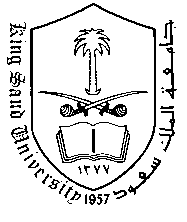 كلية العلومقسم النبات DEPARTMENT OF BOTANYوالأحياء الدقيقة& MICROBIOLOGYمختصر توصيف المقرر اسم المقرر: وراثة العشائررقم المقرر ورمزه: 359 نبت المتطلب السابق للمقرر: 253 نبتلغة تدريس المقرر: اللغة العربيةمستوى المقرر: الثامنالساعات المعتمدة: 3 (2+0+1 )   مصادر الاختلافات الوراثية، نظم التزاوج، تأثير التكاثر الجنسي في الاختلافات الوراثية، الانتخاب الطبيعي والانتخاب الصناعي، توازن تعدد التعبير عن الصفات، توازن. هاردي ــ واينبج)، معدلات الجينات والتراكيب الوراثية، النتائج الوراثية لتزاوج الأقارب وتزاوج الأباعد.    The subject matter of  Population Genetics, Genetic Structure of apopulation, Allele and Genotype frequency, The sources of Genetic Variation in natural populations, Measuring Genetic Variation within and among natural populations  and its molecular and non-molecular markers, Mating  systems, Hardy-Wineberg Equilibrium, Sexual reproduction and Genetic variation, Factors affecting Evolution in Natural plant populations (Natural selection, Mutation, Migration, Genetic Drift, Founder effect, mating system etc. . .)  التعريف بمصادر الاختلافات الوراثية، نظم التزاوج، تأثير التكاثر The subject matter of  Population Genetics, Genetic الجنسي في الاختلافات الوراثيةStructure of apopulation, Allele and Genotype frequency,   معرفة مصادر الاختلافات الوراثية، نظم التزاوج، تأثير التكاثر The sources of Genetic Variation in natural populations, Measuring Genetic Variation within and among natural الجنسي في الاختلافات الوراثية، الانتخاب الطبيعي والانتخابpopulations  and its molecular and non-molecular markers,الصناعي، توازن تعدد التعبير عن الصفاتMating  systems,اسم الكتاباسم المؤلفاسم الناشرسنة النشروراثة العشائر أ.د.عبدالعظيم طنطاويدار المعارف .الأسكندرية1990م